Novena a Santo ExpeditoSanto Expedito é conhecido como o santo das causas urgentesSanto Expedito está segurando uma cruz em que está inscrito “Hodie” (Hoje), enquanto ele está pisando em um corvo, no qual está gritando “Cras” (Amanhã). Essas palavras nos ensinam a não duvidar nem por um momento da grande misericórdia de Deus e não adiar para amanhã a oração devota e confiante. Precisamos chamar sempre o Senhor como nosso advogado, ao lado da Santíssima Virgem.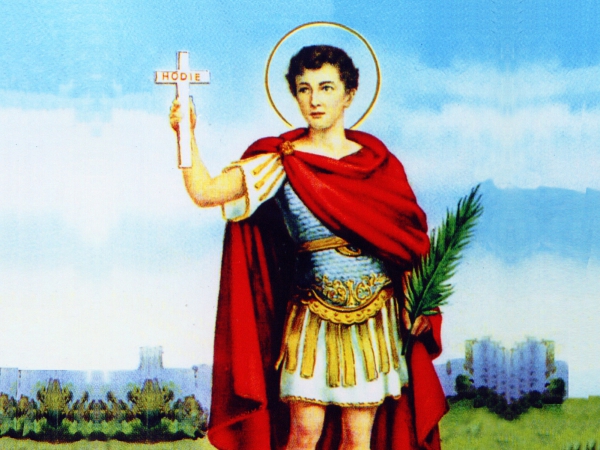 Orações iniciaisAto de Contrição
Meu Pai e meu Senhor Jesus Cristo, caridade sem fim, eu sinceramente me arrependo dos meus pecados. Concedei-me, portanto, o perdão dos meus pecados e a graça que peço pelos méritos das dores de Sua Mãe amorosa e pelas virtudes de Seu mártir Santo Expedito.Oração a Santo Expedito
Oh, Santo Expedito, meu protetor! Eu coloco a minha esperança no fato de que minhas petições podem ser concedidas se forem para o meu próprio bem. Por favor, pedi ao Senhor, por intercessão da Virgem Santíssima, o perdão dos meus pecados e a graça de mudar a minha vida, particularmente a graça … (mencionar aqui a graça particular desejada). Eu prometo seguir Seus exemplos e propagar esta devoção.Oração finalRezar três Pai-Nossos em honra da Santíssima TrindadeLembre-se, graciosa Virgem Maria que nunca se ouviu dizer que qualquer um que se refugiou sob vossa proteção, implorou a vossa ajuda e procurou vossa intercessão foi deixado desamparado. Inspirado por essa confiança, eu recorro a vós, Virgem das virgens, minha Mãe. Para vós eu venho, diante de vós estou, pecador e triste. Mãe do Verbo Encarnado, não desprezeis as minhas palavras, mas graciosamente ouvi-me e atendei a minha oração. Amém.Rezar uma Ave-Maria em honra de Nossa Senhora das DoresPrimeiro Dia
Oh, glorioso mártir Santo Expedito! Pela fé viva que foi concedida por Deus, peço-lhe para despertar a mesma fé no meu coração, para que eu também acredite sinceramente que há Deus, mas muito especialmente para que eu possa ser salvo de pecar contra Ele.Segundo Dia
Oh, glorioso mártir Santo Expedito! Pela esperança dada por Deus, orai para que aqueles de pouca fé possam ser modificados por alguns raios de esperança, para que eles também recebem as coisas eternas. Por favor, orai para que ardente esperança em Deus seja também me dada e me segure firme no meio de sofrimentos.Terceiro Dia
Oh, glorioso mártir Santo Expedito! Pelo amor infinito que Nosso Senhor plantou em seu coração, por favor, retire do meu todos os grilhões atados pelo mundanismo, que sem eles eu possa amar somente a Deus em toda a eternidade. Amém.Quarto Dia
Oh, glorioso mártir Santo Expedito, que sabia perfeitamente bem o ensinamento do Mestre Divino para carregar a cruz e segui-Lo! Peça-Lhe as graças de que eu preciso para que possa lutar contra as minhas próprias paixões.Quinto Dia
Oh, glorioso mártir Santo Expedito, pelas graças abundantes que recebeste do céu, que possa me conservar todas as suas virtudes, concedei-me também que possa ser livre de todos os sentimentos que bloqueiam o meu caminho para o céu.Sexto Dia
Oh, glorioso mártir Santo Expedito! Pelos sofrimentos e humilhações que recebeste para o amor de Deus, concedei-me esta graça também que é muito agradável a Deus e me liberta da raiva e da dureza de coração, que é a pedra de tropeço da minha alma.Sétimo Dia
Oh, glorioso mártir Santo Expedito! Tu sabes que a oração é a chave de ouro que abrirá o Reino dos Céus, ensinai-me a orar de uma forma que é desejável a Nosso Senhor e ao Seu coração, para que eu possa viver somente para Ele, que eu possa morrer sendo d’Ele, e que eu possa orar somente a Ele em toda a eternidade.Oitavo Dia
Oh, glorioso mártir Santo Expedito! Por meio de um desejo puro, que reinou em todos os seus sentimentos, palavras e ações, por favor, guiai-me na minha busca incessante para a glória de Deus e o bem dos meus semelhantes.Nono Dia
Oh, glorioso mártir Santo Expedito, que foi muito amado pela Rainha do Céu, que nada lhe foi negado, pedi a ela, por favor, oh meu advogado, que, pelos sofrimentos de seu Filho Divino e suas próprias tristezas, eu possa receber neste dia a graça que peço, mas, acima de tudo, a graça de morrer sem cometer algum pecado mortal. Amém.Novena a Santo Expedito, o Santo das causas urgentes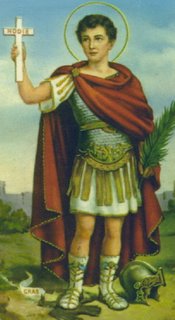 Ao clicar na imagem acima você será levado para a página Reze Por Mim, onde poderá registrar suas orações a Santo ExpeditoLeitura breve do Evangelho: a ovelha perdida“Qual de vós, tendo cem ovelhas, se perde uma delas, não abandona as noventa e nove no deserto e vai em busca daquela que se perdeu, até encontrá-la? E achando-a, alegre a coloca sobre os ombros e, de volta para casa, convoca os amigos e os vizinhos, dizendo-lhes: Alegrai-vos comigo, porque encontrei a minha ovelha perdida! Eu vos digo que do mesmo modo haverá mais alegria no céu por um só pecador que fizer penitência, do que por noventa e nove justos que não precisam de penitência”. (Lc 15,4-7).Oração: Deus eterno e todo-poderoso, que sois a consolação dos aflitos e a esperança dos que sofrem, ouvi esta oração por intercessão e méritos de Santo Expedito Mártir, para que logo experimentemos com alegria o socorro de Vossa Divina Misericórdia. Por Cristo Nosso Senhor. Amém.Pai-nosso, Ave-Maria, Glória.Segundo diaLeitura breve do Evangelho: a fé“Os Apóstolos disseram ao Senhor: Aumenta-nos a fé! O Senhor respondeu: Se tivésseis fé como um grão de mostarda, direis a esta amoreira: Arranca-te e replante no mar, e ela vos obedeceria” (Lc 17,5-6).Oração: Deus eterno e todo-poderoso, que sois a consolação dos aflitos e a esperança dos que sofrem, ouvi esta nossa oração por intercessão e méritos de Santo Expedito Mártir, para que logo experimentemos com alegria o socorro de Vossa Divina Misericórdia. Por Cristo Nosso Senhor. Amém.Pai-nosso, Ave-Maria, Glória.Terceiro diaLeitura breve do Evangelho: a Deus tudo é possível“Jesus disse: Como é difícil aos que têm riquezas entrar no Reino de Deus! Com efeito, é mais fácil um camelo passar pelo buraco de uma agulha do que um rico entrar no Reino de Deus. Os ouvintes disseram: Mas, então, quem poderá salvar-se? Jesus respondeu: As coisas impossíveis aos homens são possíveis a Deus” (Lc 18,24-27).Oração: Deus eterno e todo-poderoso, que sois a consolação dos aflitos e a esperança dos que sofrem, ouvi esta nossa oração por intercessão e méritos de Santo Expedito Mártir, para que logo experimentemos com alegria o socorro de Vossa Divina Misericórdia. Por Cristo Nosso Senhor. Amém.Pai-nosso, Ave-Maria, Glória.Quarto diaLeitura breve do Evangelho: a oferta da viúva“Levantando os olhos, ele viu os ricos lançando ofertas no tesouro do templo. Viu também uma viúva indigente, que lançava duas moedinhas, e disse: Na verdade vos digo que esta pobre viúva lançou mais do que todos, pois todos estes deram do que lhe sobrava para as ofertas; esta, porém, na sua penúria, ofereceu tudo o que possuía para viver” (Lc 21,1-4).Oração: Deus eterno e todo-poderoso, que sois a consolação dos aflitos e a esperança dos que sofrem, ouvi esta nossa oração por intercessão e méritos de Santo Expedito Mártir, para que logo experimentemos com alegria o socorro de Vossa Divina Misericórdia. Por Cristo Nosso Senhor. Amém.Pai-nosso, Ave-Maria, Glória.Quinto diaLeitura breve do Evangelho: Vigiar para não ser surpreendido“Cuidado para que vossos corações não fiquem pesados pela devassidão, a embriaguez, as preocupações da vida, e não se abata repentinamente sobre vós aquele dia; pois ele virá como um laço sobre todos os habitantes da face de toda a terra. Ficai acordados, portanto, orando em todo momento, para terdes a força de escapar de tudo o que deve acontecer, e ficar de pé diante do Filho do Homem” (Lc 21,34-36).Oração: Deus eterno e todo-poderoso, que sois a consolação dos aflitos e a esperança dos que sofrem, ouvi esta nossa oração por intercessão e méritos de Santo Expedito Mártir, para que logo experimentemos com alegria o socorro de vossa Divina Misericórdia. Por Cristo Nosso Senhor. Amém.Pai-nosso, Ave-Maria, Glória.Sexto diaLeitura breve do Evangelho: recompensa prometida aos apóstolos“Vós sois os que permanecestes constantemente comigo em minhas tribulações; também eu disponho para vós o Reino, como meu Pai o dispôs para mim, afim de que comais e bebais à minha mesa em meu Reino, e vos senteis em tronos para julgar as doze tribos de Israel” (Lc 22,28-30).Oração: Deus eterno e todo-poderoso, que sois a consolação dos aflitos e a esperança dos que sofrem, ouvi esta nossa oração por intercessão e méritos de Santo Expedito Mártir, para que logo experimentemos com alegria o socorro de Vossa Divina Misericórdia. Por Cristo Nosso Senhor. Amém.Pai-nosso, Ave-Maria, GlóriaSétimo diaLeitura breve do Evangelho: o Evangelho revelado aos simples“Por esse tempo, pôs-se Jesus a dizer: Eu te louvo, ó Pai, Senhor do céu e da terra, porque ocultaste estas coisas aos sábios e doutores e as revelaste aos pequeninos. Sim, Pai, porque assim foi de teu agrado. Tudo me foi entregue por meu Pai, e ninguém conhece o Filho senão o pai, e ninguém conhece o Pai senão o Filho e aquele a quem o Filho o quiser revelar. Vinde a mim todos os que estais cansados sob o peso do vosso fardo e eu vos darei descanso” (Mt 11,25-28).Oração: Deus eterno e todo-poderoso, que sois a consolação dos aflitos e a esperança dos que sofrem, ouvi esta nossa oração por intercessão e méritos de Santo Expedito Mártir, para que logo experimentemos com alegria o socorro de Vossa Divina Misericórdia. Por Cristo Nosso Senhor. Amém.Pai-nosso, Ave-Maria, Glória.Oitavo diaLeitura breve do Evangelho: condições para seguir a Jesus“Então disse Jesus aos seus discípulos: Se alguém que vir após mim, negue-se a si mesmo, tome a sua cruz, e siga-me. Pois aquele que quiser salvar a sua vida, vai perdê-la, mas o que perder a sua vida por causa de mim, vai encontrá-la. De fato, que aproveitará ao homem se ganhar o mundo inteiro mas se vier a perder a sua alma? Ou que poderá o homem dar em troca de sua alma? Pois o Filho do Homem há de vir na glória do seu Pai, com os seus anjos, e então retribuirá a cada um de acordo com o seu comportamento” (Mt 16,24-27).Oração: Deus eterno e todo-poderoso, que sois a consolação dos aflitos e a esperança dos que sofrem, ouvi esta nossa oração por intercessão e méritos de Santo Expedito Mártir, para que logo experimentemos com alegria o socorro de Vossa Divina Misericórdia. Por Cristo Nosso Senhor. Amém.Pai-nosso, Ave-Maria, Glória.Nono diaLeitura breve do Evangelho: uso do Nome de Jesus“Ide por todo o mundo, proclamai o Evangelho a toda a criatura. Aquele que crer e for batizado será salvo; o que não crer será condenado. Estes são os sinais que acompanharão os que tiverem crido: Em meu Nome expulsarão demônios, falarão novas línguas, pegarão em serpentes, e se beberem algum veneno mortífero, nada sofrerão; imporão as mãos sobre os enfermos, e estes ficarão curados” (Mc 16,15-18). “João tomou a palavra e disse: Mestre, vimos alguém expulsar os demônios em teu Nome e quisemos impedi-lo, porque ele não nos acompanha. Jesus, porém, lhe disse: Não o impeçais, pois quem não é contra vós está a vosso favor” (Lc 9,49-50).Oração: Deus eterno e todo-poderoso, que sois a consolação dos aflitos e a esperança dos que sofrem, ouvi esta nossa oração por intercessão e méritos de Santo Expedito Mártir, para que logo experimentemos com alegria o socorro de Vossa Divina Misericórdia. Por Cristo Nosso Senhor. Amém.Pai-nosso, Ave-Maria, Glória.Extraído do livro “Novenas para todas as necessidades”, Editora ArtpressNovena de Santo ExpeditoPara fazer a novena de Santo Expedito é necessário orar durante nove dias seguidos, sozinho ou em grupo. Deve-se rezar um credo, depois a oração a Santo Expedito, sem esquecer de pedir a benção desejada. Em seguida, um Pai Nosso e ascender uma vela. Para finalizar diga: “Gloria ao Pai, ao Filho e ao Espírito Santo, agora e sempre pelos séculos Amém”. Durante os nove dias peça perdão a Deus por seus pecados e mantenha bons pensamentos. Depois resta apenas ter fé e esperar pela graça.Oração para todos os diasNovena de Santo Expedito(Para problemas que precisam de solução urgente)Oh! Meu Santo Expedito das causas justas e urgentes, intercede por mim junto a Nosso Senhor Jesus Cristo, para que venha em meu socorro nesta hora de aflição e desesperança. Meu Santo Expedito, tu que és o Santo guerreiro; tu que és o Santo dos aflitos e desamparados; tu que és o Santo dos desempregados; tu que és o Santo das causas urgentes, protege-me, ajuda-me, concedendo-me força, coragem e serenidade.Atende meu pedido! (Fazer o pedido)Meu Santo Expedito ajudai-me a superar estas horas difíceis, protegendo-me de todos os que possam me prejudicar, protegendo minha família, atende meu pedido com urgência, devolvendo-me a paz e a tranquilidade.
Meu Santo Expedito! Estarei agradecido pelo resto de minha vida e propagarei teu nome a todos os que tiverem fé. Amém!Ladainha de Santo ExpeditoPara quem tem urgência de algum problema. Reza-se durante 9 dias.Senhor, tende piedade de nós,
Jesus Cristo, tende piedade de nós,
Senhor, tende piedade de nós,
Jesus Cristo, escutai-nos,
Jesus Cristo, aendei-nos,
Pai Celeste que sois Deus, tende piedade de nós,
Deus Filho, redentor do mundo, tende piedade de nós,
Deus Espírito Santo, tende piedade de nós,
Santa Maria, rainha dos mártires, rogai por nós,
Santo Expedito, invencível atleta da fé, rogai por nós
Santo Expedito, fiel até a morte, rogai por nós
Santo Expedito, que tudo perdestes para ganhar Jesus Cristo, rogai por nós
Santo Expedito, que sofrestes os golpes da chibata, rogai por nós
Santo Expedito, perecestes gloriosamente pela espada, rogai por nós
Santo Expedito, que recebestes do Senhor a coroa de justiça que Ele prometeu aos que O amam, rogai por nós.
Santo Expedito, patrono da juventude, rogai por nós.
Santo Expedito, auxilio dos estudantes, rogai por nós.
Santo Expedito, modelo dos soldados, rogai por nós.
Santo Expedito, protetor dos viajantes, rogai por nós.
Santo Expedito, advogado dos pecadores, rogai por nós.
Santo Expedito, saúde dos doentes, rogai por nós.
Santo Expedito, mediador dos pleitos, rogai por nós.
Santo Expedito, nosso socorro nas questões urgentes, rogai por nós.
Santo Expedito, que nos ensinais que jamais é necessário remeter para o dia seguinte, para pedir com ardor e confiança, rogai por nós.
Santo Expedito, sustentáculo fidelíssimo dos que esperam em vós, rogai por nós.
Santo Expedito, cuja proteção à hora da morte é uma garantia salvação, rogai por nós.
Cordeiro de Deus que tirais os pecados do mundo, perdoai-nos, Senhor.
Cordeiro de Deus que tirais os pecados do mundo, atendei-nos, Senhor.
Cordeiro de Deus que tirais os pecados do mundo, tende piedade de nos, Senhor.
Jesus Cristo, escutai-nos.
Jesus Cristo, atendei-nos.
Santo Expedito, rogai por nós, para que sejamos dignos das promessas de Cristo.
Amem!